22. melléklet a 35/2008. (XII. 31.) PM rendelethez * 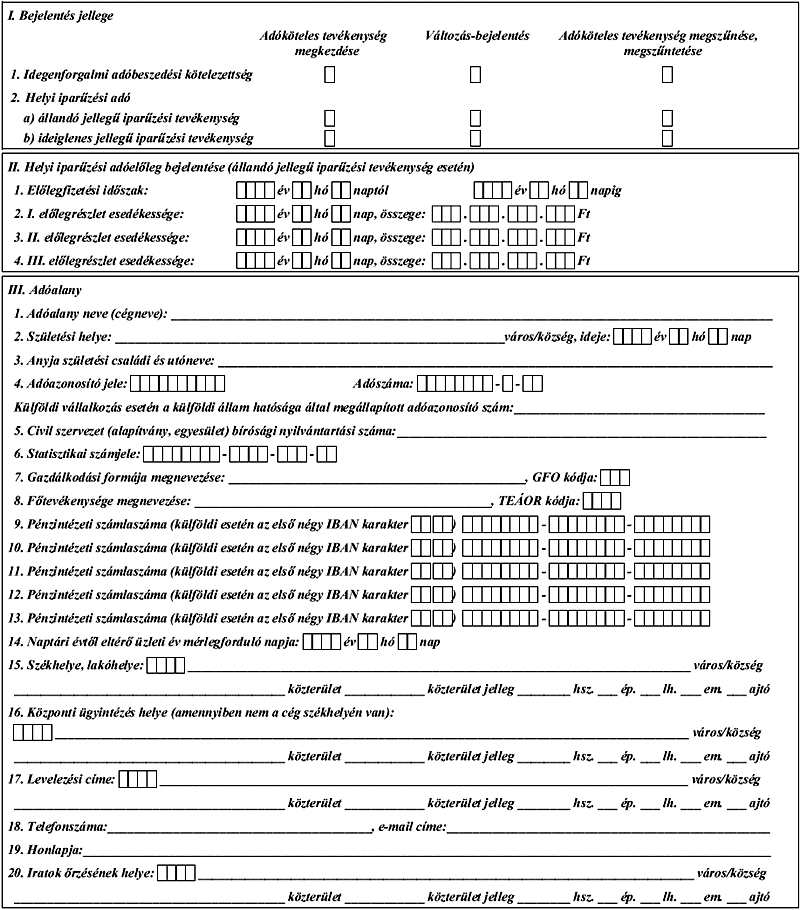 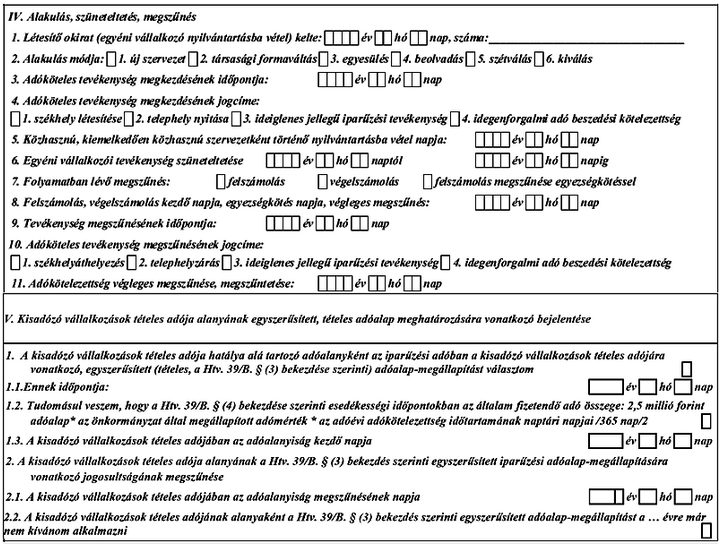 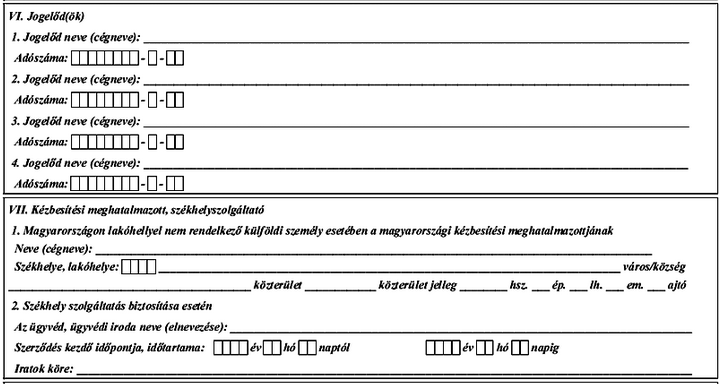 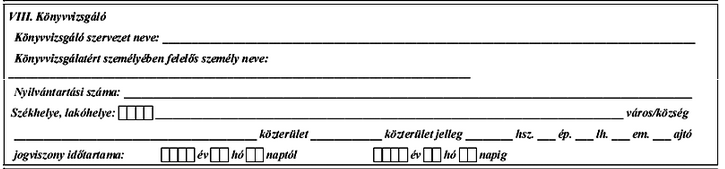 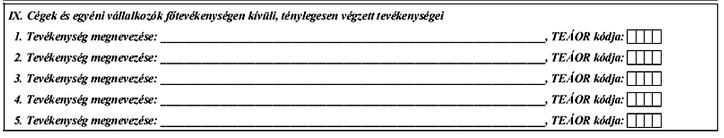 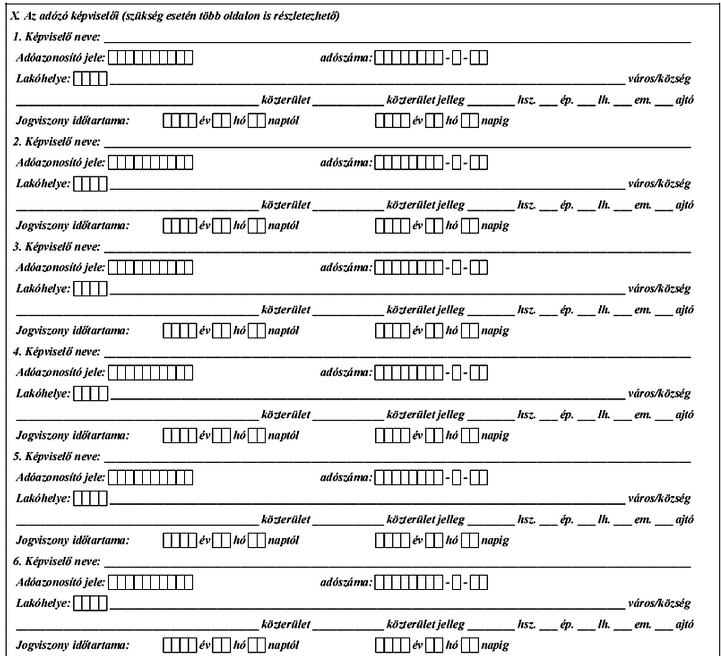 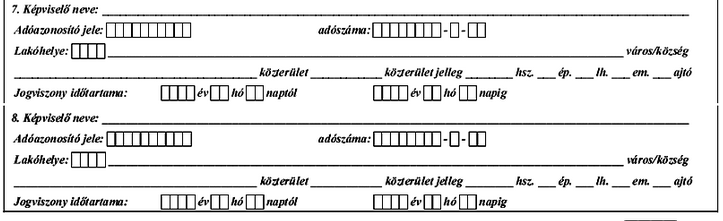 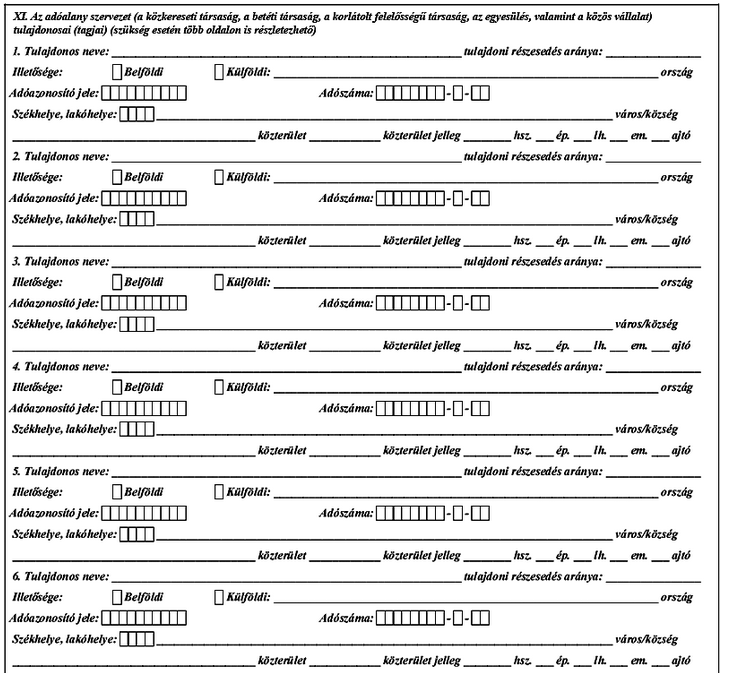 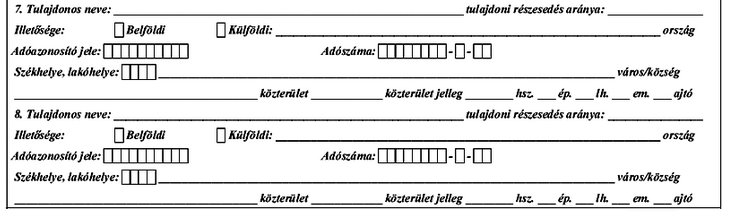 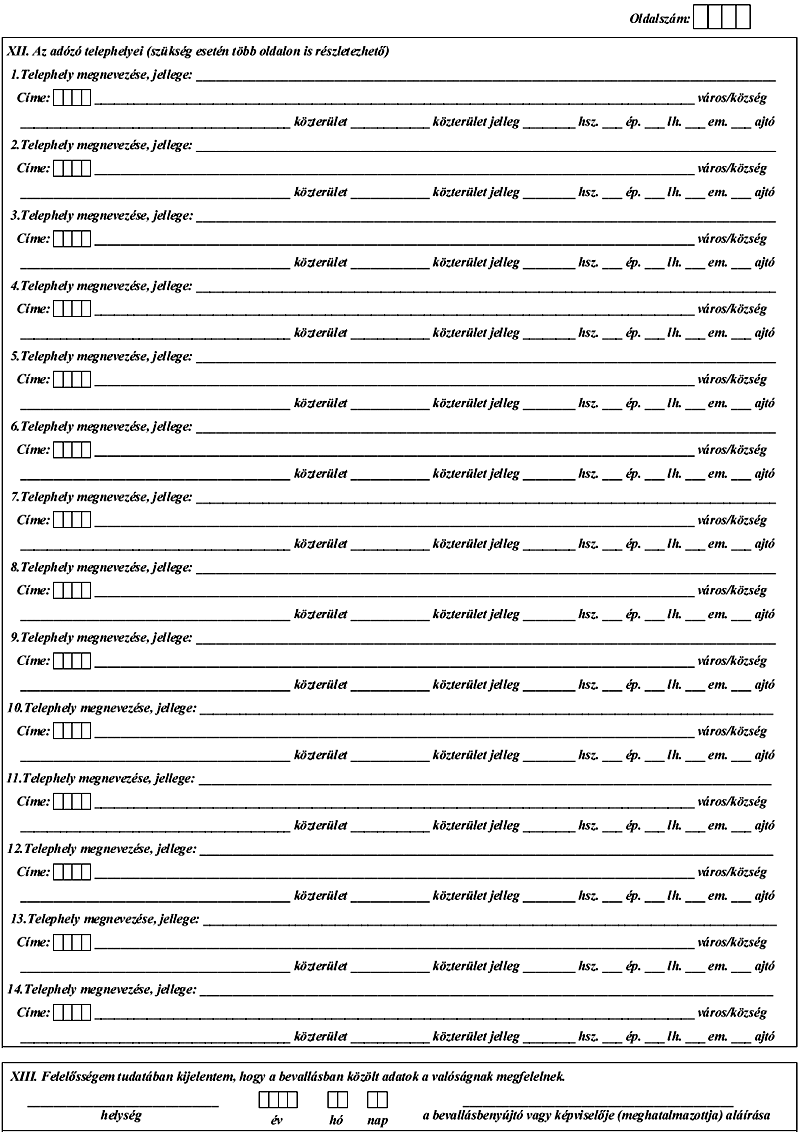 